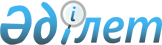 2018-2020 жылдарға арналған Шиелі кентінің бюджеті туралы
					
			Мерзімі біткен
			
			
		
					Қызылорда облысы Шиелі аудандық мәслихатының 2017 жылғы 27 желтоқсандағы № 19/2 шешімі. Қызылорда облысының Әділет департаментінде 2018 жылғы 11 қаңтарда № 6148 болып тіркелді. Қолданылу мерзімінің аяқталуына байланысты тоқтатылды
      Қазақстан Республикасының 2008 жылғы 4 желтоқсандағы Бюджет кодексінің 9-1-бабына және "Қазақстан Республикасындағы жергілікті мемлекеттік басқару және өзін-өзі басқару туралы" Қазақстан Республикасының 2001 жылғы 23 қаңтардағы Заңының 6-бабына сәйкес Шиелі аудандық мәслихаты ШЕШІМ ҚАБЫЛДАДЫ:
      1. 2018-2020 жылдарға арналған Шиелі кентінің бюджеті 1 қосымшаға сәйкес, оның ішінде 2018 жылға мынадай көлемдерде бекітілсін:
      1) кірістер - 418 062 мың теңге, оның ішінде;
      салықтық түсімдер - 131 044 мың теңге;
      салықтық емес түсімдер - 360 мың теңге;
      негізгі капиталды сатудан түсетін түсімдер - 0;
      трансферттердің түсімі - 286 658 мың теңге;
      2) шығындар - 418 062 мың теңге;
      3) таза бюджеттік кредиттеу - 0;
      бюджеттік кредиттер - 0;
      бюджеттік кредиттерді өтеу - 0;
      4) қаржы активтерімен операциялар бойынша сальдо - 0;
      қаржы активтерін сатып алу - 0;
      мемлекеттік қаржы активтерін сатудан түсетін түсімдер - 0;
      5) бюджет тапшылығы (профициті) - 0;
      6) бюджет тапшылығын қаржыландыру (профицитін пайдалану) - 0;
      қарыздар түсімі - 0; 
      қарыздарды өтеу - 0;
      бюджет қаражаттарының пайдаланылатын қалдықтары - 0.
      Ескерту. 1-тармақ жаңа редакцияда - Қызылорда облысы Шиелі аудандық мәслихатының 28.12.2018 № 34/2 шешімімен (01.01.2018 бастап қолданысқа енгізіледі).


      2. Аудандық бюджеттен ауылдық бюджетке берілетін субвенция мөлшері 2018 жылға 154 580 мың теңге;
      3. Осы шешім 2018 жылғы 1 қаңтардан бастап қолданысқа енгізіледі және ресми жариялауға жатады. 2018 жылға арналған Шиелі кенті бюджеті
      Ескерту. 1-қосымша жаңа редакцияда - Қызылорда облысы Шиелі аудандық мәслихатының 28.12.2018 № 34/2 шешімімен (01.01.2018 бастап қолданысқа енгізіледі). 2019 жылға арналған Шиелі кентінің бюджеті 2020 жылға арналған Шиелі кентінің бюджеті
					© 2012. Қазақстан Республикасы Әділет министрлігінің «Қазақстан Республикасының Заңнама және құқықтық ақпарат институты» ШЖҚ РМК
				
      Шиелі аудандық мәслихат
сессиясының төрағасы:

П. Маханбет

      Шиелі аудандық
мәслихат хатшысы:

Б. Сыздык
Шиелі аудандық мәслихатының 2017 жылғы "27" желтоқсандағы №19/2 шешіміне 1-қосымша 
Санаты
Санаты
Санаты
Санаты
Санаты
Сомасы, мың теңге
Сыныбы
Сыныбы
Сыныбы
Сыныбы
Сомасы, мың теңге
Кіші сыныбы
Кіші сыныбы
Кіші сыныбы
Сомасы, мың теңге
Атауы
Атауы
Сомасы, мың теңге
Кірістер
Кірістер
418062
1
Салықтық түсімдер
Салықтық түсімдер
131044
01
Табыс салығы 
Табыс салығы 
60000
2
Жеке табыс салығы
Жеке табыс салығы
60000
04
Меншiкке салынатын салықтар
Меншiкке салынатын салықтар
70694
1
Мүлiкке салынатын салықтар 
Мүлiкке салынатын салықтар 
3270
3
Жер салығы 
Жер салығы 
4424
4
Көлiк құралдарына салынатын салық 
Көлiк құралдарына салынатын салық 
63000
05
Тауарларға, жұмыстарға және қызметтерге салынатын iшкi салықтар
Тауарларға, жұмыстарға және қызметтерге салынатын iшкi салықтар
350
4
Кәсiпкерлiк және кәсiби қызметтi жүргiзгенi үшiн алынатын алымдар
Кәсiпкерлiк және кәсiби қызметтi жүргiзгенi үшiн алынатын алымдар
350
2
Салықтық емес түсiмдер
Салықтық емес түсiмдер
360
01
Мемлекет меншігінен түсетін кірістер
Мемлекет меншігінен түсетін кірістер
10
5
Мемлекет меншігіндегі мүлікті жалға беруден түсетін кірістер
Мемлекет меншігіндегі мүлікті жалға беруден түсетін кірістер
10
04
Мемлекеттік бюджеттен қаржыландырылатын, сондай-ақ Қазақстан Республикасы Ұлттық Банкінің бюджетінен (шығыстар сметасынан) қамтылатын және қаржыландырылатын мемлекеттік мекемелер салатын айыппұлдар, өсімпұлдар, санкциялар, өндіріп алулар
Мемлекеттік бюджеттен қаржыландырылатын, сондай-ақ Қазақстан Республикасы Ұлттық Банкінің бюджетінен (шығыстар сметасынан) қамтылатын және қаржыландырылатын мемлекеттік мекемелер салатын айыппұлдар, өсімпұлдар, санкциялар, өндіріп алулар
250
1
Мұнай секторы ұйымдарынан түсетін түсімдерді қоспағанда, мемлекеттік бюджеттен қаржыландырылатын, сондай-ақ Қазақстан Республикасы Ұлттық Банкінің бюджетінен (шығыстар сметасынан) қамтылатын және қаржыландырылатын мемлекеттік мекемелер салатын айыппұлдар, өсімпұлдар, санкциялар, өндіріп алулар
Мұнай секторы ұйымдарынан түсетін түсімдерді қоспағанда, мемлекеттік бюджеттен қаржыландырылатын, сондай-ақ Қазақстан Республикасы Ұлттық Банкінің бюджетінен (шығыстар сметасынан) қамтылатын және қаржыландырылатын мемлекеттік мекемелер салатын айыппұлдар, өсімпұлдар, санкциялар, өндіріп алулар
250
3
Негізгі капиталды сатудан түсетін түсімдер
Негізгі капиталды сатудан түсетін түсімдер
0
06
Басқа да салықтық емес түсiмдер
Басқа да салықтық емес түсiмдер
100
1
Басқа да салықтық емес түсiмдер
Басқа да салықтық емес түсiмдер
100
4
Трансферттердің түсімдері
Трансферттердің түсімдері
286658
02
Мемлекеттiк басқарудың жоғары тұрған органдарынан түсетiн трансферттер
Мемлекеттiк басқарудың жоғары тұрған органдарынан түсетiн трансферттер
286658
3
Аудандардың (облыстық маңызы бар қаланың) бюджетінен трансферттер
Аудандардың (облыстық маңызы бар қаланың) бюджетінен трансферттер
286658
Функционалдық топ
Функционалдық топ
Функционалдық топ
Функционалдық топ
Функционалдық топ
Сомасы, мың теңге
Функционалдық кіші топ
Функционалдық кіші топ
Функционалдық кіші топ
Функционалдық кіші топ
Сомасы, мың теңге
Бюджеттік бағдарламалардың әкімшісі
Бюджеттік бағдарламалардың әкімшісі
Бюджеттік бағдарламалардың әкімшісі
Сомасы, мың теңге
Бағдарлама
Бағдарлама
Сомасы, мың теңге
Атауы
Сомасы, мың теңге
Шығындар
418062
01
Жалпы сипаттағы мемлекеттiк қызметтер 
48375
1
Мемлекеттiк басқарудың жалпы функцияларын орындайтын өкiлдi, атқарушы және басқа органдар
48375
124
Аудандық маңызы бар қала, ауыл, кент, ауылдық округ әкімінің аппараты
48375
001
Аудандық маңызы бар қала, ауыл, кент, ауылдық округ әкімінің қызметін қамтамасыз ету жөніндегі қызметтер
46375
022
Мемлекеттік органның күрделі шығыстары
2000
07
Тұрғын үй-коммуналдық шаруашылық
210151
3
Елді-мекендерді көркейту
210151
124
Аудандық маңызы бар қала, ауыл, кент, ауылдық округ әкімінің аппараты
210151
008
Елді мекендердегі көшелерді жарықтандыру
74270
009
Елді мекендердің санитариясын қамтамасыз ету
33180
011
Елді мекендерді абаттандыру мен көгалдандыру
102701
08
Мәдениет, спорт, туризм және ақпараттық кеңістiк
44615
1
Мәдениет саласындағы қызмет
44615
124
Аудандық маңызы бар қала, ауыл, кент, ауылдық округ әкімінің аппараты
44615
006
Жергілікті деңгейде мәдени-демалыс жұмыстарын қолдау
44615
12
Көлiк және коммуникациялар
70618
124
Қаладағы аудан, аудандық маңызы бар қала, кент, ауыл, ауылдық округ әкімінің аппараты
70618
045
Елді-мекендер көшелеріндегі автомобиль жолдарын күрделі және орташа жөндеу
70618
13
Басқалар
44303
9
Басқалар
44303
124
Аудандық маңызы бар қала, ауыл, кент, ауылдық округ әкімінің аппараты
44303
040
Өңірлерді дамытудың 2020 жылға дейінгі бағдарламасы шеңберінде өңірлерді экономикалық дамытуға жәрдемдесу бойынша шараларды іске асыруға ауылдық елді мекендерді жайластыруды шешуге арналған іс-шараларды іске асыру
44303
3. Таза бюджеттік кредит беру
0
4. Қаржы активтерімен жасалатын операциялар бойынша сальдо
0
5. Бюджет тапшылығы (профициті)
0
6. Бюджет тапшылығын қаржыландыру (профицитті пайдалану)
0
 7
Қарыздар түсімі
0
 16
Қарыздарды өтеу
0
8
Бюджет қаражатының пайдаланылатын қалдықтары
0
1
Бюджет қаражатының бос қалдықтары
0
1
Бюджет қаражатының бос қалдықтары
0Шиелі аудандық мәслихатының 2017 жылғы "27" желтоқсандағы №19/2 шешіміне 2-қосымша 
Санаты
Санаты
Санаты
Санаты
Санаты
Сомасы, мың теңге
Сыныбы
Сыныбы
Сыныбы
Сыныбы
Сомасы, мың теңге
Кіші сыныбы
Кіші сыныбы
Кіші сыныбы
Сомасы, мың теңге
Атауы
Атауы
Сомасы, мың теңге
Кірістер
Кірістер
215331
1
Салықтық түсімдер
Салықтық түсімдер
64491
01
Табыс салығы 
Табыс салығы 
5350
2
Жеке табыс салығы
Жеке табыс салығы
5350
04
Меншiкке салынатын салықтар
Меншiкке салынатын салықтар
59141
1
Мүлiкке салынатын салықтар 
Мүлiкке салынатын салықтар 
3499
3
Жер салығы 
Жер салығы 
4282
4
Көлiк құралдарына салынатын салық 
Көлiк құралдарына салынатын салық 
51360
2
Салықтық емес түсiмдер
Салықтық емес түсiмдер
760
01
Мемлекет меншігінен түсетін кірістер
Мемлекет меншігінен түсетін кірістер
492
5
Мемлекет меншігіндегі мүлікті жалға беруден түсетін кірістер
Мемлекет меншігіндегі мүлікті жалға беруден түсетін кірістер
492
04
Мемлекеттік бюджеттен қаржыландырылатын, сондай-ақ Қазақстан Республикасы Ұлттық Банкінің бюджетінен (шығыстар сметасынан) қамтылатын және қаржыландырылатын мемлекеттік мекемелер салатын айыппұлдар, өсімпұлдар, санкциялар, өндіріп алулар
Мемлекеттік бюджеттен қаржыландырылатын, сондай-ақ Қазақстан Республикасы Ұлттық Банкінің бюджетінен (шығыстар сметасынан) қамтылатын және қаржыландырылатын мемлекеттік мекемелер салатын айыппұлдар, өсімпұлдар, санкциялар, өндіріп алулар
268
1
Мұнай секторы ұйымдарынан түсетін түсімдерді қоспағанда, мемлекеттік бюджеттен қаржыландырылатын, сондай-ақ Қазақстан Республикасы Ұлттық Банкінің бюджетінен (шығыстар сметасынан) қамтылатын және қаржыландырылатын мемлекеттік мекемелер салатын айыппұлдар, өсімпұлдар, санкциялар, өндіріп алулар
Мұнай секторы ұйымдарынан түсетін түсімдерді қоспағанда, мемлекеттік бюджеттен қаржыландырылатын, сондай-ақ Қазақстан Республикасы Ұлттық Банкінің бюджетінен (шығыстар сметасынан) қамтылатын және қаржыландырылатын мемлекеттік мекемелер салатын айыппұлдар, өсімпұлдар, санкциялар, өндіріп алулар
268
3
Негізгі капиталды сатудан түсетін түсімдер
Негізгі капиталды сатудан түсетін түсімдер
0
4
Трансферттердің түсімдері
Трансферттердің түсімдері
150080
02
Мемлекеттiк басқарудың жоғары тұрған органдарынан түсетiн трансферттер
Мемлекеттiк басқарудың жоғары тұрған органдарынан түсетiн трансферттер
150080
3
Аудандардың (облыстық маңызы бар қаланың) бюджетінен трансферттер
Аудандардың (облыстық маңызы бар қаланың) бюджетінен трансферттер
150080
Функционалдық топ
Функционалдық топ
Функционалдық топ
Функционалдық топ
Функционалдық топ
Сомасы, мың теңге
Функционалдық кіші топ
Функционалдық кіші топ
Функционалдық кіші топ
Функционалдық кіші топ
Сомасы, мың теңге
Бюджеттік бағдарламалардың әкімшісі
Бюджеттік бағдарламалардың әкімшісі
Бюджеттік бағдарламалардың әкімшісі
Сомасы, мың теңге
Бағдарлама
Бағдарлама
Сомасы, мың теңге
Атауы
Сомасы, мың теңге
Шығындар
215331
01
Жалпы сипаттағы мемлекеттiк қызметтер 
45084
1
Мемлекеттiк басқарудың жалпы функцияларын орындайтын өкiлдi, атқарушы және басқа органдар
45084
124
Аудандық маңызы бар қала, ауыл, кент, ауылдық округ әкімінің аппараты
45084
001
Аудандық маңызы бар қала, ауыл, кент, ауылдық округ әкімінің қызметін қамтамасыз ету жөніндегі қызметтер
45084
07
Тұрғын үй-коммуналдық шаруашылық
132633
3
Елді-мекендерді көркейту
132633
124
Аудандық маңызы бар қала, ауыл, кент, ауылдық округ әкімінің аппараты
132633
008
Елді мекендердегі көшелерді жарықтандыру
70701
009
Елді мекендердің санитариясын қамтамасыз ету
29832
011
Елді мекендерді абаттандыру мен көгалдандыру
32100
08
Мәдениет, спорт, туризм және ақпараттық кеңістiк
37614
1
Мәдениет саласындағы қызмет
37614
124
Аудандық маңызы бар қала, ауыл, кент, ауылдық округ әкімінің аппараты
37614
006
Жергілікті деңгейде мәдени-демалыс жұмыстарын қолдау
37614
3. Таза бюджеттік кредит беру
0
4. Қаржы активтерімен жасалатын операциялар бойынша сальдо
0
5. Бюджет тапшылығы (профициті)
0
6. Бюджет тапшылығын қаржыландыру (профицитті пайдалану)
0Шиелі аудандық мәслихатының 2017 жылғы "27" желтоқсандағы №19/2 шешіміне 3-қосымша 
Санаты
Санаты
Санаты
Санаты
Санаты
Сомасы, мың теңге
Сыныбы
Сыныбы
Сыныбы
Сыныбы
Сомасы, мың теңге
Кіші сыныбы
Кіші сыныбы
Кіші сыныбы
Сомасы, мың теңге
Атауы
Атауы
Сомасы, мың теңге
Кірістер
Кірістер
230404
1
Салықтық түсімдер
Салықтық түсімдер
69006
01
Табыс салығы 
Табыс салығы 
5725
2
Жеке табыс салығы
Жеке табыс салығы
5725
04
Меншiкке салынатын салықтар
Меншiкке салынатын салықтар
63281
1
Мүлiкке салынатын салықтар 
Мүлiкке салынатын салықтар 
3744
3
Жер салығы 
Жер салығы 
4582
4
Көлiк құралдарына салынатын салық 
Көлiк құралдарына салынатын салық 
54955
2
Салықтық емес түсiмдер
Салықтық емес түсiмдер
813
01
Мемлекет меншігінен түсетін кірістер
Мемлекет меншігінен түсетін кірістер
526
5
Мемлекет меншігіндегі мүлікті жалға беруден түсетін кірістер
Мемлекет меншігіндегі мүлікті жалға беруден түсетін кірістер
526
04
Мемлекеттік бюджеттен қаржыландырылатын, сондай-ақ Қазақстан Республикасы Ұлттық Банкінің бюджетінен (шығыстар сметасынан) қамтылатын және қаржыландырылатын мемлекеттік мекемелер салатын айыппұлдар, өсімпұлдар, санкциялар, өндіріп алулар
Мемлекеттік бюджеттен қаржыландырылатын, сондай-ақ Қазақстан Республикасы Ұлттық Банкінің бюджетінен (шығыстар сметасынан) қамтылатын және қаржыландырылатын мемлекеттік мекемелер салатын айыппұлдар, өсімпұлдар, санкциялар, өндіріп алулар
287
1
Мұнай секторы ұйымдарынан түсетін түсімдерді қоспағанда, мемлекеттік бюджеттен қаржыландырылатын, сондай-ақ Қазақстан Республикасы Ұлттық Банкінің бюджетінен (шығыстар сметасынан) қамтылатын және қаржыландырылатын мемлекеттік мекемелер салатын айыппұлдар, өсімпұлдар, санкциялар, өндіріп алулар
Мұнай секторы ұйымдарынан түсетін түсімдерді қоспағанда, мемлекеттік бюджеттен қаржыландырылатын, сондай-ақ Қазақстан Республикасы Ұлттық Банкінің бюджетінен (шығыстар сметасынан) қамтылатын және қаржыландырылатын мемлекеттік мекемелер салатын айыппұлдар, өсімпұлдар, санкциялар, өндіріп алулар
287
3
Негізгі капиталды сатудан түсетін түсімдер
Негізгі капиталды сатудан түсетін түсімдер
0
4
Трансферттердің түсімдері
Трансферттердің түсімдері
160586
02
Мемлекеттiк басқарудың жоғары тұрған органдарынан түсетiн трансферттер
Мемлекеттiк басқарудың жоғары тұрған органдарынан түсетiн трансферттер
160586
3
Аудандардың (облыстық маңызы бар қаланың) бюджетінен трансферттер
Аудандардың (облыстық маңызы бар қаланың) бюджетінен трансферттер
160586
Функционалдық топ
Функционалдық топ
Функционалдық топ
Функционалдық топ
Функционалдық топ
Сомасы, мың теңге
Функционалдық кіші топ
Функционалдық кіші топ
Функционалдық кіші топ
Функционалдық кіші топ
Сомасы, мың теңге
Бюджеттік бағдарламалардың әкімшісі
Бюджеттік бағдарламалардың әкімшісі
Бюджеттік бағдарламалардың әкімшісі
Сомасы, мың теңге
Бағдарлама
Бағдарлама
Сомасы, мың теңге
Атауы
Сомасы, мың теңге
Шығындар
230404
01
Жалпы сипаттағы мемлекеттiк қызметтер 
48240
1
Мемлекеттiк басқарудың жалпы функцияларын орындайтын өкiлдi, атқарушы және басқа органдар
48240
124
Аудандық маңызы бар қала, ауыл, кент, ауылдық округ әкімінің аппараты
48240
001
Аудандық маңызы бар қала, ауыл, кент, ауылдық округ әкімінің қызметін қамтамасыз ету жөніндегі қызметтер
48240
07
Тұрғын үй-коммуналдық шаруашылық
141917
3
Елді-мекендерді көркейту
141917
124
Аудандық маңызы бар қала, ауыл, кент, ауылдық округ әкімінің аппараты
141917
008
Елді мекендердегі көшелерді жарықтандыру
75650
009
Елді мекендердің санитариясын қамтамасыз ету
31920
011
Елді мекендерді абаттандыру мен көгалдандыру
34347
08
Мәдениет, спорт, туризм және ақпараттық кеңістiк
40247
1
Мәдениет саласындағы қызмет
40247
124
Аудандық маңызы бар қала, ауыл, кент, ауылдық округ әкімінің аппараты
40247
006
Жергілікті деңгейде мәдени-демалыс жұмыстарын қолдау
40247
3. Таза бюджеттік кредит беру
0
4. Қаржы активтерімен жасалатын операциялар бойынша сальдо
0
5. Бюджет тапшылығы (профициті)
0
6. Бюджет тапшылығын қаржыландыру (профицитті пайдалану)
0